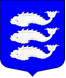 Местная администрацияВНУТРИГОРОДСКОГОмуниципального образования САНКТ-ПЕТЕРБУРГАМУНИЦИПАЛЬНЫЙ ОКРУГ ВАСИЛЬЕВСКИЙ РАСПОРЯЖЕНИЕ30 декабря   2014 года                                                              			        № 51-0Санкт-ПетербургОб утверждении нового состава единой комиссии по проведению экспертизы и приемке поставленного товара, выполненной работы, оказанной услуги, результатов отдельного этапа исполнениямуниципальных контрактов, гражданско-правовых договоров,заключенных местной администрацией МО Васильевский и  отмене распоряжений местной администрацией МО Васильевский  № 4-О от 10.01.2014, № 26-О от 06.10.2014, № 41-О от 01.12.2014В связи с проведением организационно-штатных мероприятий в местной администрации внутригородского муниципального образования Санкт-Петербурга муниципальный округ Васильевский, в соответствии с 94 статьей Федерального закона от 05.04.2013 № 44-ФЗ «О контрактной системе в сфере закупок товаров, работ, услуг для обеспечения государственных и муниципальных нужд», Регламентом работы экспертной комиссии местной администрации внутригородского муниципального образования Санкт-Петербурга муниципальный округ Васильевский и  Регламентом работы приемочной комиссии местной администрации внутригородского муниципального образования Санкт-Петербурга муниципальный округ Васильевский (утвержденными распоряжением местной администрации МО Васильевский от 30.12.2014 г. № 50-О), РАСПОРЯЖАЮСЬ:1. Утвердить новый состав 	единой приемочной комиссии местной администрации МО Васильевский для осуществления экспертизы и приемки поставленного товара, выполненной работы или оказанной услуги, результатов отдельного этапа исполнения муниципальных контрактов, гражданско-правовых договоров, заключенных для целей исполнения вопросов местного значения внутригородского муниципального образования Санкт-Петербурга муниципальный округ Васильевский и реализации принятых в соответствии с ними муниципальных программ сформировать приемочную комиссию администрации МО Васильевский (далее – единая приемочная комиссия) в следующем составе: 1.1.	Председатель комиссии: Александрова Татьяна Геннадьевна;1.2.	Заместитель председателя комиссии: Зайцев Владимир Иванович;1.3.	Члены комиссии: - Буль Ольга Александровна;- Горадзе Георгий Автандилович;- Буравченко Дмитрий Павлович - юрист (в соответствии с МК № 18 от 30.12.2013).Отменить распоряжения местной администрацией МО Васильевский  № 4-О от 10.01.2014, № 26-О от 06.10.2014, № 41-О от 01.12.2014.Распоряжение вступает в силу с момента его издания.                       Глава Местной администрации МО Васильевский	                            С.А.СвиридС распоряжением ознакомлены:___________________________ Александрова Т.Г.____________________________Зайцев В.И.____________________________Буль О.А.____________________________Горадзе Г.А.____________________________ Буравченко Д.П.